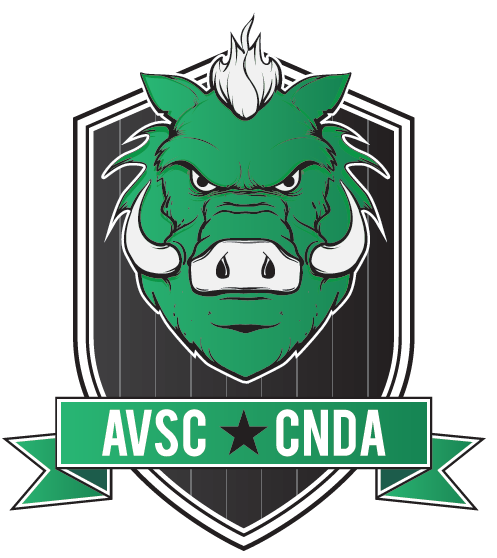 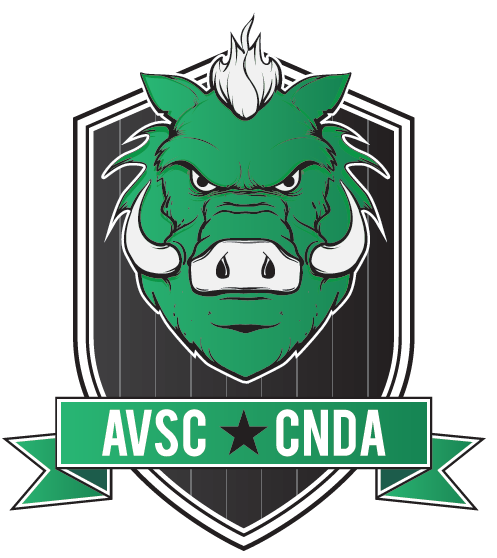 Amman Valley Swimming ClubPara Inclusive No Time Gala 2023Level 3 licensed No Time GalaUnder FINA Technical Rules & Swim Wales LawsLicence No 3WL230687Sunday 23rd April 2023Carmarthen Leisure CentreLlansteffan RoadJohnstownCarmarthenSA313NQMeet director & Covid 19 Officer : Lisa Bryan Amman Valley Swimming Club Lead Referee: Ann Adams Para Swimmers: Amman Valley actively looks to promote inclusivity. If your swimmer is yet to receive their official Para Classification number and exception codes please contact Amman Valley on amman.valley@aol.co.uk to discuss entries. The meet will be swum in an 8 lane 25m pool, electronic timing and anti-turbulence ropesClosing Date: Friday 31st March 2023Age Groups: Boys 8, 9/10, 11/12, 13/14, 15/16, 17+ Girls 8, 9/10, 11/12, 13/14, 15/16, 17+Age as at: 23rd April 2023Minimum age for official entry is 9 years. However 8 years can complete in only 50m events for an unofficial time and experience.Events: All events will be Heat Declared Winner (HDW). Results for Para races will be based upon British Para Points. Awards: There will be medals for top 3 in each event. There will be an award for the best overall club based upon points. This winning team shall receive the Morgan Cup that is presented in honour of our long standing officials Eryl and Linda Morgan who have dedicated over 40 years to Amman valley Swimming Club. Acceptance Criteria: First entries will be accepted from swimmers registered within Amman Valley Swimming Club. Remaining places will then be filled from an open capped entry. There are no upper or lower qualifying standards for acceptance into this meet.  However, in the event of over subscription in a particular race those with the fastest times will be scratched. Entries £6.50 per individual event Please send entries to: Rob Williams, 12 Park Terrace, Pontarddulais, Swansea SA4 8HS. E-mail: robwilliams1145@gmail.com Electronic entries from the Hy-Tek Team Manager or swim manager software would be most welcome. The events file for input into TM is available upon request or may be downloaded from the ‘Other Meets’ menu item at www.westwalesswim.org.uk  Team Manager Lite application and instructions can be downloaded free of charge from:http://activesupport.force.com/hytekswimming/articles/en_US/Article/Download-and Install-TM-Lite  Enter event numbers and latest short course times on the entry form. Long course times converted to short course times are acceptable. Entry times must be on the Swim Wales rankings. Random checks will be made. Estimated times are not permitted. As this is a Level 3 meet then entry times of no time (NT) are also welcome. Payment to be made by BACS (BACS details will be provided on confirmation of entries)The promoter reserves the right to reject entries for the following reasons: • The relevant entry fee is not paid • Incorrectly completed or improved entries • Received after the closing date of Friday 31st March 2023 CLOSING DATE: Friday 31st March 2023 NO LATE ENTRIES WILL BE ACCEPTED AND THERE WILL BE NO ENTRIES ON THE DAY It is the responsibility of the clubs to ensure that all swimmers are current members of their club and have current Swim Wales membership. In the event of over subscription, the event promoter has the right to scratch entries and/or change the schedule of events. Each club must have at least one Swim Wales registered and DBS checked adult on poolside with the swimmers. Poolside passes can be purchased at time of submitting entries at £15 per pass. There is no access to poolside for anyone without a poolside pass. Poolside passes cannot be purchased on the day. Please note that it is the swimmers’ responsibility to present themselves ready to swim, to the Marshalling Area prior to the start of their event. Over the top starts will, where necessary or appropriate, be used during the Meet. Spectators Charge for spectators will be £3.00 per person per session or £7.00 per person for the full day – children are exempt. Parking There is free on-site parking available at the Pool.VolunteersIn order to run this event, we require parents from all participating clubs to volunteer to be timekeepers and qualified officials.  Please ensure the parents are DBS checked.Clubs must provide a list of volunteers when submitting their entries.Session Times All events will be spearheaded and swum slow to fast, based on entry times. There will be a warm-up before each session. Warm up times and details and session times will be finalised once all entries have been processed and swimmers will be notified accordingly. Withdrawals Competitors who wish to withdraw from an event must do so by emailing robwilliams1145@gmail.com or during the meet at the Meet Office. No refunds will be made for withdrawals after the closing date of Friday 31st March 2023 other than on medical grounds. A medical note must be provided on or before Sunday 23rd April 2023. Results The Meet results will be emailed to clubs within 72 hours of the meet closing. Results will also be passed to Swim Wales for their reference and inclusion in rankings. Subject to a viable internet connection, results will be available through the Meet Mobile App during the day (available on the app store and google play) Health and Safety All swimmers, officials, volunteers, are required, at all times, to abide by the rules set out in the Pool Operating Procedures and Normal Operating Procedures & Emergency Action Plan for Carmarthen Leisure Centre. No outdoors shoes to be worn on the poolside. Suitable footwear must be worn outside the pool area (including the balcony area) and particularly when moving around and climbing the steps in the competitors’ area. Swimmers are not permitted to leave the pool and changing area unless fully clothed and wearing suitable footwear. For safety and security reasons, the wearing of jewellery is not permitted while in the water during warm-ups / swim-downs and / or competition. This includes watches, necklaces, chains, bangles, wrist bands, earrings (except studs), and rings (except wedding bands). Carmarthen Leisure Centre and Amman Valley SC will not be responsible for any jewellery brought to events and will not be liable if such jewellery is lost or damaged. If you are unable to execute a competent racing dive do not use the starting blocks at any time during this swim meet. A competent racing dive is defined as in the ASA Competitive start award; each swimmer is required to hold one of these. It is the Coach and/or Team Managers responsibility to ensure that this is the case for all swimmers intending to execute a racing dive. No swimmer should topple into the water in the event of a false or faulty start - a proper shallow dive must be performed. It is the responsibility of the swimmer and/or parent to declare to the referee any disability or medical condition that could present a health or safety risk. If such a disability or medical condition exists swimmers must produce a medical certificate confirming that their participation presents no health or safety problems.In the event of Para Swimmer Entry please provide details of their Classification number on their entry form and details of exception codes.Conduct Behaviour becomes “unacceptable” when it is considered “offensive” to others; this includes, but is not limited to, the following: Theft, wilful damage to property and or equipment, acts of vandalism, abuse of alcohol and or drugs, bullying, offensive language, aggressive/violent acts, threatening behaviour, all breaches of safety practices, failure to comply with instructions/directions, actions that bring the sport of swimming into disrepute. Unacceptable behaviour will not be tolerated in any circumstances be that parent, swimmer, volunteer or coach, and all such occurrences will be referred to the Meet Director and Referee and could result in removal from the competition. Data Protection Entries and results for this Meet will be held on computer. As required by the Data Protection Act 1998, submission of entries implies consent to the holding of personal information on computer. These details maybe made public before, during or after the Meet. The use of all photographic equipment is controlled at this Meet. Camera Use and Mobile Phones NO FLASH photography is permitted. This guidance applies to all images and videos taken on any type of camera or recording device (including mobile phones) at the Meet. Mobile phones that have a camera facility/hardware are recognised as a camera or photographic device. Amman Valley Swimming Club and Carmarthen Leisure Centre follow Swim Wales guidance which does not support the banning of phones, it does support the requirement that phones should emit a ‘noticeable sound’ if the camera facility is used. Any photos taken should fall within the Swim Wales guidelines which are contained in the General Meet Conditions under “Events” at www.swimwales.org/key-documents  The publishing of a photograph of a swimmer under 18, either on a notice board or in a published article or video recording (including video streaming) of the Meet should only be done with parental consent and in line with Swim Wales guidelines. COVID 19 Protocols These may be subject to change and requirements will be notified with confirmation of entries. Lateral Flow Testing (LFT) Protocols LFTs can be used to limit the potential of infectious transmission onsite during your events – these are no however mandatory. It is strongly encouraged that all attendees self-administer a lateral flow test within 24 hours before arrival following all instructions given with the LFT - these can be ordered from the NHS on the link below: https://www.gov.uk/order-coronavirus-rapid-lateral-flow-tests. If your result is positive, you should not leave home and should arrange an NHS PCR test as per Government guidance. If you have come into contact with anyone with known Coronavirus, do not enter the environment. The welfare, wellbeing and safeguarding of participants during this event is very important to the club and there will be a Safeguarding Officer on duty during the event. Details of the officer will be displayed on the entrance desk. GENERAL Any point not covered by these rules will be at the discretion of the organisers. Depending upon the situation, the Referee’s decision will be final. Correspondence with regard to entries to: robwilliams1145@gmail.com  Other general enquiries to: amman.valley@aol.co.ukAPPEALS Any appeals must be submitted in accordance with FINA procedures and will be handled appropriately by the Meet Director and Referees. Amman Valley Swimming Club No Time Gala – Para Inclusive - Sunday 23rd April 2023Event Schedule Ages as 23rd April 2023ALL events will be HDW with awards in the age groups: 8, 9/10, 11/12, 13/14, 15/16, 17/ovWarm up and start times for Session 2 & 3 will be confirmed when all entries have been received and processed.  Details will be returned with the confirmation of entries.Amman Valley Swimming Club No Time Gala – Para InclusiveSunday 23rd April 2023Entry Form - £6.50 per event For all events in this meet, age groups will be as at Sunday 23rd April 2023. Name:………………………………………………………………………………………Date of Birth ………………………………………………………………………………Gender 	Male / Female 	(please delete as appropriate)Swim Wales / ASA Registration Number ………………………………………………Club…………………………………………………………………………………………Classification Number (Para)…………………………………………………………….Exception Codes (Para)…………………………………………………………………..Contact telephone number……………………………………………………………….Contact Email Address ……………………………………………………………………Total number of entries on this sheet………………………………………………………..Entries to event organiser within your swimmer club for collation before forwarding to Rob Williams on robwilliams1145@gmail.comPoolside Pass Application form Full Name: .................................................................................................................Name of Club: ............................................................................... …………………..Position (e.g. Team Manager): .................................................................................. Address: .................................................................................................................... ................................................................................................................................... Postcode: .................................................................................................................. Telephone Number: .................................................................................................. SWIM WALES / ASA Membership No: ………......................................................... DBS Number: ...................................... Date of Issue: ………………….................. E-mail Address:- .............................................................................. Any medical conditions we need to be aware of ………………………………………………………………………………………………………………………………………………………………………………………………………………………………………………………………………………………………………………………………………………………………………………………………………………………………………………………………………………………………………………………………………………………………………………………………………………………Coach passes will NOT be available for purchase on the day of the meet. Please return with entries to: Rob Williams, 12 Park Terrace, Pontarddulais, Swansea. SA4 8HS. robwilliams1145@gmail.com  Is there someone special you want a shout out for on the day???Why not take the opportunity to give a member of your club a little praise be it a good swim, good exams, someone studying hard, a coach or volunteer, can be anything – let us know some details on Amman.valleu@aol.co.uk and we will ask our DJ to give a shout out and make a fuss 😊 StrokeMeters Meters Meters Freestyle50100200Backstroke50100200Butterfly50100-Breaststroke50100200Session 1Warmup 8.00am, Start 9.00amSession 1Warmup 8.00am, Start 9.00amSession 1Warmup 8.00am, Start 9.00amSession 1Warmup 8.00am, Start 9.00amEventGenderDistanceStroke1Girls200Breast2Boys50Free3Girls100Breast4Boys100Breast5Girls50Fly6Boys50Fly7Girls200Back8Boys200BackSession 2Warmup TBA, Start TBASession 2Warmup TBA, Start TBASession 2Warmup TBA, Start TBASession 2Warmup TBA, Start TBAEventGenderDistanceStroke10Girls200Free11Boys50Back12Girls50Back13Boys100Fly14Girls100Fly15Boys200Breast16Girls50 FreeSession 3Warmup TBA, Start TBASession 3Warmup TBA, Start TBASession 3Warmup TBA, Start TBASession 3Warmup TBA, Start TBAEventGenderDistanceStroke17Boys200Free18Girls100Back19Boys100Back20Girls50Breast21Boys50Breast22Girls100Free23Boys100FreeEvent Event Event #Entry TimeLCSCFreestyle50Freestyle100Freestyle200Backstroke50Backstroke100Backstroke200Breaststroke50Breaststroke100Breaststroke200Fly50Fly100